ОПОВЕЩЕНИЕ О НАЧАЛЕ ПУБЛИЧНЫХ СЛУШАНИЙпо проекту постановления о предоставлении разрешения на условно разрешенный вид использования «обслуживание автотранспорта» земельному участку 
с кадастровым номером 59:18:0010109:906, расположенному по адресу: 
Пермский край, г. Добрянка, ул. Леонова, д. № 9 «а» (далее по тексту– Проект постановления).Цель внесения изменений: обеспечение устойчивого развития территории.Срок проведения публичных слушаний с учетом положений части 7 статьи 39 Градостроительного кодекса РФ со дня оповещения жителей об их проведении до дня опубликования заключения о результатах публичных слушаний не может быть более одного месяца.Проведение собрания участников публичных слушаний состоится: 
04 декабря 2019 г. в 16.00 часов по местному времени по адресу: Пермский край, г. Добрянка, ул. Ленина, д.5, каб. 111 (зал заседаний).Проект постановления размещен в сетевом издании в информационно-телекоммуникационной сети «Интернет» - на официальном сайте администрации Добрянского муниципального района www.dobrraion.ru.Открытие экспозиций состоится 21 ноября 2019 г. в здании администрации Добрянского муниципального района по адресу: 618740, Пермский край, г. Добрянка, ул. Советская, д.14; в здании муниципального казенного учреждения «Управления градостроительства и архитектуры» 
по адресу: 618740, Пермский край, г. Добрянка, ул. Копылова, 114, 
в сетевом издании в информационно-телекоммуникационной сети «Интернет» - на официальном сайте администрации Добрянского муниципального района www.dobrraion.ru в разделе «Публичные слушания».Срок проведения экспозиции: с 21 ноября 2019 г. по 04 декабря 2019 г. с 8.30 час до 13.00 час. и с 14.00час. до 17.30час. по местному времени.Порядок и срок и форма внесения предложений и замечаний участников публичных слушаний по обсуждаемому Проекту постановления:Порядок внесения предложений по Проекту постановления:1. Предложения по Проекту постановления принимаются от граждан Российской Федерации, постоянно проживающих на территории Добрянского городского округа и достигших возраста 18 лет, прошедших идентификацию в соответствии с частью 12 статьи 5.8 Градостроительного кодекса Российской Федерации.2. Предложения граждан принимаются со дня опубликования данного оповещения о начале публичных слушаний по 04 декабря 2019 г. года включительно. Предложения, направленные по истечении указанного срока, не рассматриваются.3. Предложения направляются в письменном виде по форме согласно приложению к настоящему Порядку.4. Предложения принимаются организационным комитетом по подготовке и организации проведения публичных слушаний в письменной форме в рабочие дни с 8.30 час. до 13.00 час. и с 14.00 час. до 17.30 час. по адресу: ул. Советская, д.14, каб.305, г. Добрянка, Пермский край, тел. (265) 2 54 60, либо направляются по почте по адресу: ул. Советская, д.14, г. Добрянка, Пермский край, 618740, с пометкой на конверте «В организационный комитет по подготовке и организации проведения публичных слушаний предложений по проекту постановления 
о предоставлении разрешения на условно разрешенный вид использования «обслуживание автотранспорта» земельному участку с кадастровым номером 59:18:0010109:906, расположенному по адресу: Пермский край, г. Добрянка, 
ул. Леонова, д. № 9 «а»», через интернет - приемную Добрянского муниципального района, расположенную в сетевом издании в информационно-телекоммуникационной сети «Интернет» - на официальном сайте администрации Добрянского муниципального района www.dobrraion.ru, через интернет-приемную «Интернет-приемная Пермского края», расположенную на официальном сайте в сети «Интернет»: http://reception.permkrai.ru, в письменной или устной форме в ходе проведения собрания участников публичных слушаний, посредством записи в книге учета посетителей экспозиции проекта.5. Поступившие предложения рассматриваются на заседании организационного комитета по подготовке и организации проведения публичных слушаний.6. По итогам рассмотрения каждого предложения организационный комитет принимает решение об его принятии и внесении соответствующих изменений и (или) дополнений в Проект постановления либо об отклонении предложения.7. Обсуждение Проекта постановления проводится в форме публичных слушаний в порядке, установленном статьей 5.1 Градостроительного кодекса Российской Федерации.Приложениек Порядку учета предложений по 
Проекту постановления о предоставлении разрешения на условно разрешенный вид использования «обслуживание автотранспорта» земельному участку с кадастровым номером 59:18:0010109:906, расположенному по адресу: Пермский край, г. Добрянка, ул. Леонова, 
д. № 9 «а», и участия граждан в его обсужденииПредложения по проекту постановления о предоставлении разрешения на условно разрешенный вид использования «обслуживание автотранспорта» земельному участку с кадастровым номером 59:18:0010109:906, расположенному по адресу: Пермский край, г. Добрянка, 
ул. Леонова, д. № 9 «а»_____________________________________________________________________________________________________________________________________________________________________________________________________________________________________________________________________________________________________________________________________________________________________________________________________________________________________________________________________________________________________________________________________________________________________________________________________________________________________________________________________________________________________________________________________________________________________________________________________________________________________________________________________________________________________________________________________________________________________________________________________________________________________________Фамилия, имя, отчество гражданина __________________________Год рождения _______________________________________________Адрес места жительства _____________________________________Личная подпись и дата ______________________________________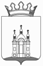 АДМИНИСТРАЦИЯДОБРЯНСКОГО МУНИЦИПАЛЬНОГО РАЙОНАПЕРМСКОГО КРАЯПОСТАНОВЛЕНИЕпроект_______________                                                                             №__________г.ДобрянкаВ соответствии со статьей 39 Градостроительного кодекса Российской Федерации, пунктом 26 части 1 статьи 16 Федерального закона Российской Федерации от 06 октября 2003 г. № 131-ФЗ «Об общих принципах организации местного самоуправления в Российской Федерации», Законом Пермского края 
от 25 марта 2019 г. № 369-ПК «Об образовании нового муниципального образования Добрянский городской округ», на основании обращения 
муниципального казенного учреждения «Управление имущественных и земельных отношений» от 30 октября 2019 г. № 265-03-04вн-279-2019, заключения о результатах публичных слушаний,администрация района ПОСТАНОВЛЯЕТ:1.	Предоставить разрешение на условно разрешенный вид использования «обслуживание автотранспорта» земельному участку 
с кадастровым номером 59:18:0010109:906 по адресу: Пермский край, 
г. Добрянка, ул. Леонова, д. № 9 «а», расположенному в территориальной зоне застройки малоэтажными жилыми домами (Ж-2).2.	Опубликовать (обнародовать) настоящее постановление в общественно-политической газете Добрянского муниципального района «Камские зори», в сетевом издании в информационно-телекоммуникационной сети «Интернет» - на официальном сайте администрации Добрянского муниципального района www.dobrraion.ru.3.	Контроль за исполнением постановления возложить на первого заместителя главы муниципального района.Глава муниципального района -глава администрации Добрянскогомуниципального района                                                                                К.В. Лызов